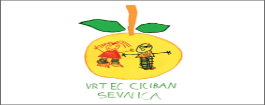 JEDILNIKV navedenih jedeh so lahko prisotni omenjeni alergeni, v sledeh so lahko prisotni tudi drugi alergeni.V času popoldanske   malice   je otrokom na voljo sadje, različne vrste kruha, čaj, voda, občasno tudi zdravi prigrizki (bio piškoti, polnozrnati grisini).      DIETE:  Otrokom z alergijami oz. preobčutljivostmi pripravljamo obroke z ustrezno zamenjavo jedi, ki ne vsebujejo alergenov. BREZGLUTENSKA (BG) vsebuje BG moko in vse izdelke iz BG moke (BG testenine, ter druga BG živila in jedi),     SLADKORNA  vsebuje živila brez dodanega in navadnega sladkorja, nesladkane pijače, dietno marmelado, izvzeta je bela moka in izdelki iz bele moke. BREZ MLEKA, LAKTOZE mlečne in druge jedi so pripravljene na osnovi rastlinskega mleka in iz živil brez laktoze.           V primeru nedobavljenih živil  in prav tako v primeru večje tedenske odsotnosti otrok, si pridržujemo pravico do spremembe jedilnika. Jedilnik so sestavili kuharji, pripravila organizatorka prehraneJEDILNIKV navedenih jedeh so lahko prisotni omenjeni alergeni, v sledeh so lahko prisotni tudi drugi alergeni.V času popoldanske   malice   je otrokom na voljo sadje, različne vrste kruha, čaj, voda, občasno tudi zdravi prigrizki (bio piškoti, polnozrnati grisini).      DIETE:  Otrokom z alergijami oz. preobčutljivostmi pripravljamo obroke z ustrezno zamenjavo jedi, ki ne vsebujejo alergenov. BREZGLUTENSKA (BG) vsebuje BG moko in vse izdelke iz BG moke (BG testenine, ter druga BG živila in jedi),     SLADKORNA  vsebuje živila brez dodanega in navadnega sladkorja, nesladkane pijače, dietno marmelado, izvzeta je bela moka in izdelki iz bele moke. BREZ MLEKA, LAKTOZE mlečne in druge jedi so pripravljene na osnovi rastlinskega mleka in iz živil brez laktoze.           V primeru nedobavljenih živil  in prav tako v primeru večje tedenske odsotnosti otrok, si pridržujemo pravico do spremembe jedilnika. Jedilnik so sestavili kuharji, pripravila organizatorka prehraneJEDILNIKV navedenih jedeh so lahko prisotni omenjeni alergeni, v sledeh so lahko prisotni tudi drugi alergeni.V času popoldanske   malice   je otrokom na voljo sadje, različne vrste kruha, čaj, voda, občasno tudi zdravi prigrizki (bio piškoti, polnozrnati grisini).      DIETE:  Otrokom z alergijami oz. preobčutljivostmi pripravljamo obroke z ustrezno zamenjavo jedi, ki ne vsebujejo alergenov. BREZGLUTENSKA (BG) vsebuje BG moko in vse izdelke iz BG moke (BG testenine, ter druga BG živila in jedi),     SLADKORNA  vsebuje živila brez dodanega in navadnega sladkorja, nesladkane pijače, dietno marmelado, izvzeta je bela moka in izdelki iz bele moke. BREZ MLEKA, LAKTOZE mlečne in druge jedi so pripravljene na osnovi rastlinskega mleka in iz živil brez laktoze.   V primeru nedobavljenih živil  in prav tako v primeru večje tedenske odsotnosti otrok, si pridržujemo pravico do spremembe jedilnika. Jedilnik so sestavili kuharji, pripravila organizatorka prehraneJEDILNIKV navedenih jedeh so lahko prisotni omenjeni alergeni, v sledeh so lahko prisotni tudi drugi alergeni.V času popoldanske   malice   je otrokom na voljo sadje, različne vrste kruha, čaj, voda, občasno tudi zdravi prigrizki (bio piškoti, polnozrnati grisini).      DIETE:  Otrokom z alergijami oz. preobčutljivostmi pripravljamo obroke z ustrezno zamenjavo jedi, ki ne vsebujejo alergenov. BREZGLUTENSKA (BG) vsebuje BG moko in vse izdelke iz BG moke (BG testenine, ter druga BG živila in jedi),     SLADKORNA  vsebuje živila brez dodanega in navadnega sladkorja, nesladkane pijače, dietno marmelado, izvzeta je bela moka in izdelki iz bele moke. BREZ MLEKA, LAKTOZE mlečne in druge jedi so pripravljene na osnovi rastlinskega mleka in iz živil brez laktoze.         V primeru nedobavljenih živil  in prav tako v primeru večje tedenske odsotnosti otrok, si pridržujemo pravico do spremembe jedilnika. Jedilnik so sestavili kuharji, pripravila organizatorka prehraneJEDILNIKV navedenih jedeh so lahko prisotni omenjeni alergeni, v sledeh so lahko prisotni tudi drugi alergeni.V času popoldanske   malice   je otrokom na voljo sadje, različne vrste kruha, čaj, voda, občasno tudi zdravi prigrizki (bio piškoti, polnozrnati grisini).      DIETE:  Otrokom z alergijami oz. preobčutljivostmi pripravljamo obroke z ustrezno zamenjavo jedi, ki ne vsebujejo alergenov. BREZGLUTENSKA (BG) vsebuje BG moko in vse izdelke iz BG moke (BG testenine, ter druga BG živila in jedi),     SLADKORNA  vsebuje živila brez dodanega in navadnega sladkorja, nesladkane pijače, dietno marmelado, izvzeta je bela moka in izdelki iz bele moke. BREZ MLEKA, LAKTOZE mlečne in druge jedi so pripravljene na osnovi rastlinskega mleka in iz živil brez laktoze.          V primeru nedobavljenih živil  in prav tako v primeru večje tedenske odsotnosti otrok, si pridržujemo pravico do spremembe jedilnika. Jedilnik so sestavili kuharji, pripravila organizatorka prehraneJEDILNIKV navedenih jedeh so lahko prisotni omenjeni alergeni, v sledeh so lahko prisotni tudi drugi alergeni.V času popoldanske   malice   je otrokom na voljo sadje, različne vrste kruha, čaj, voda, občasno tudi zdravi prigrizki (bio piškoti, polnozrnati grisini).      DIETE:  Otrokom z alergijami oz. preobčutljivostmi pripravljamo obroke z ustrezno zamenjavo jedi, ki ne vsebujejo alergenov. BREZGLUTENSKA (BG) vsebuje BG moko in vse izdelke iz BG moke (BG testenine, ter druga BG živila in jedi),     SLADKORNA  vsebuje živila brez dodanega in navadnega sladkorja, nesladkane pijače, dietno marmelado, izvzeta je bela moka in izdelki iz bele moke. BREZ MLEKA, LAKTOZE mlečne in druge jedi so pripravljene na osnovi rastlinskega mleka in iz živil brez laktoze.           V primeru nedobavljenih živil  in prav tako v primeru večje tedenske odsotnosti otrok, si pridržujemo pravico do spremembe jedilnika. Jedilnik so sestavili kuharji, pripravila organizatorka prehraneJEDILNIKV navedenih jedeh so lahko prisotni omenjeni alergeni, v sledeh so lahko prisotni tudi drugi alergeni.V času popoldanske   malice   je otrokom na voljo sadje, različne vrste kruha, čaj, voda, občasno tudi zdravi prigrizki (bio piškoti, polnozrnati grisini).      DIETE:  Otrokom z alergijami oz. preobčutljivostmi pripravljamo obroke z ustrezno zamenjavo jedi, ki ne vsebujejo alergenov. BREZGLUTENSKA (BG) vsebuje BG moko in vse izdelke iz BG moke (BG testenine, ter druga BG živila in jedi),     SLADKORNA  vsebuje živila brez dodanega in navadnega sladkorja, nesladkane pijače, dietno marmelado, izvzeta je bela moka in izdelki iz bele moke. BREZ MLEKA, LAKTOZE mlečne in druge jedi so pripravljene na osnovi rastlinskega mleka in iz živil brez laktoze.   V primeru nedobavljenih živil  in prav tako v primeru večje tedenske odsotnosti otrok, si pridržujemo pravico do spremembe jedilnika. Jedilnik so sestavili kuharji, pripravila organizatorka prehraneJEDILNIKV navedenih jedeh so lahko prisotni omenjeni alergeni, v sledeh so lahko prisotni tudi drugi alergeni.V času popoldanske   malice   je otrokom na voljo sadje, različne vrste kruha, čaj, voda, občasno tudi zdravi prigrizki (bio piškoti, polnozrnati grisini).      DIETE:  Otrokom z alergijami oz. preobčutljivostmi pripravljamo obroke z ustrezno zamenjavo jedi, ki ne vsebujejo alergenov. BREZGLUTENSKA (BG) vsebuje BG moko in vse izdelke iz BG moke (BG testenine, ter druga BG živila in jedi),     SLADKORNA  vsebuje živila brez dodanega in navadnega sladkorja, nesladkane pijače, dietno marmelado, izvzeta je bela moka in izdelki iz bele moke. BREZ MLEKA, LAKTOZE mlečne in druge jedi so pripravljene na osnovi rastlinskega mleka in iz živil brez laktoze.           V primeru nedobavljenih živil  in prav tako v primeru večje tedenske odsotnosti otrok, si pridržujemo pravico do spremembe jedilnika. Jedilnik so sestavili kuharji, pripravila organizatorka prehraneJEDILNIKV navedenih jedeh so lahko prisotni omenjeni alergeni, v sledeh so lahko prisotni tudi drugi alergeni.V času popoldanske   malice   je otrokom na voljo sadje, različne vrste kruha, čaj, voda, občasno tudi zdravi prigrizki (bio piškoti, polnozrnati grisini).      DIETE:  Otrokom z alergijami oz. preobčutljivostmi pripravljamo obroke z ustrezno zamenjavo jedi, ki ne vsebujejo alergenov. BREZGLUTENSKA (BG) vsebuje BG moko in vse izdelke iz BG moke (BG testenine, ter druga BG živila in jedi),     SLADKORNA  vsebuje živila brez dodanega in navadnega sladkorja, nesladkane pijače, dietno marmelado, izvzeta je bela moka in izdelki iz bele moke. BREZ MLEKA, LAKTOZE mlečne in druge jedi so pripravljene na osnovi rastlinskega mleka in iz živil brez laktoze.           V primeru nedobavljenih živil  in prav tako v primeru večje tedenske odsotnosti otrok, si pridržujemo pravico do spremembe jedilnika. Jedilnik so sestavili kuharji, pripravila organizatorka prehraneZAJTRKMALICAKOSILOPONEDELJEK4.7.2022Skutin kremni namaz (mleko) s porovimi obročki, ajdov kruh (pšenični gluten), mleko(mleko)Nektarina, ajdov kruh(pšenični gluten), čaj, vodaCvetačna juha(pšen. gluten, mleko) - od 1. do 3. leta, Pečenka, mlinci (pšenični gluten, jajca), kumarična solataTOREK5.7.2022Sirova štručka (pšenični gluten, mleko), bela kava iz senenega mleka(ječmenov gluten, mleko)  Lubenica, kruh(pšenični gluten), čaj, vodaZelenjavna enolončnica(pšen. gluten, zelena), čokoladne kocke(pšenični gluten, jajca, mleko), sok, vodaSREDA6.7.2022Pariška  salama, režnji paradižnika, domači kruh(pšenični gluten), čajBio jogurt(mleko), domači kruh(pšenični gluten), čaj, vodaKorenčkova juha (pšenični gluten) - od 1. do 3. leta, Testenine  (pšenični gluten, jajca) z junetino v omaki(pšenični gluten), zelena solata s fižolomČETRTEK7.7.2022Žitni kosmiči(ovseni gluten, oreščki) na mleku(mleko), suho sadje(žveplov dioksid in sulfiti) (brusnice, marelice), čajBanana, kruh(pšenični gluten), čaj, vodaLečina juha - od 1. do 3. leta, Prosena kaša z mletim mesom(pšen. gluten, jajca, mleko, zelena), zeljna solataPETEK8.7.2022Hrenovka, ajvar, gorčica, polbeli kruh(pšenični gluten), čajSladoled(mleko, jajca, oreščki, gluten), polbeli kruh(pšenični gluten), čaj, vodaJuha iz brokolija(pšen. gluten) - od 1. do 3. leta, Puranji zrezki v omaki(pšenični gluten), krompirjev pire s špinačo(mleko), paradižnikova solataEko izdelki Lokalno pridelanoZAJTRKMALICAKOSILOPONEDELJEK11.7.2022Makovka(pšenični gluten, mleko, soja), kakav(mleko)Različni keksi(pšenični gluten, jajca, mleko, soja), kruh (pšenični gluten), čaj, vodaBučna juha(pšen. gluten, mleko) - od 1. do 3. leta, Testenine s šunko in jajci(pšenični gluten, jajca), sestavljena solataTOREK12.7.2022Pašteta(pšen. gluten, jajca, mleko), kolobarji mlade čebule, polbeli kruh(pšenični gluten), čaj Nektarina, polbeli kruh(pšenični gluten), čaj, vodaCvetačna enolončnica(pšen. gluten, zelena) s piščančjim mesom, skutine rezine(pšenični gluten, mleko, jajca), sok, vodaSREDA13.7.2022Zeliščno maslo(mleko), domači kruh(pšenični gluten), domače mleko (mleko)Domači jogurt (mleko), domači kruh(pšenični gluten), čaj, vodaŠpinačna juha (pšenični gluten, mleko) - od 1. do 3. leta, Krompirjevi svaljki(pšenični gluten, jajca, mleko) z bolonjsko omako(pšen. gluten), paradižnikova solataČETRTEK14.7.2022Mlečni zdrob(pšenični gluten, mleko) s čokoladoBanana, kruh(pšenični gluten), čaj, vodaMilijonska juha (pšenični gluten, jajca) - od 1. do 3. leta, Zrezek na dunajski način(pšenični gluten, jajca, mleko), rizi bizi, kitajsko zelje s krompirjem v solatiPETEK15.7.2022Mortadela, rezine paradižnika, temni kruh(pšenični gluten), čaj, Sladoled(mleko, jajca, oreščki, gluten), temni kruh(pšenični gluten), čaj, vodaZelenjavna juha(pšen. gluten) - od 1. do 3. leta, Dušena govedina v omaki(pšenični gluten, zelena) , pire krompir(mleko), zelena solata s fižolomEko izdelki Lokalno pridelanoZAJTRKMALICAKOSILOPONEDELJEK18.7.2022Lešnikov rogljiček(pšenični gluten, jajca, oreščki, soja), bela kava(ječmenov gluten, mleko)Lubenica, kruh(pšenični gluten), čaj, vodaZdrobova juha (pšenični gluten, jajca) - od 1. do 3. leta, Mesni polpet(pšenični gluten, jajca, mleko), pečen krompir, sestavljena solataTOREK19.7.2022Zelenjavni namaz(mleko), temni kruh(pšenični gluten), čaj Nektarine, temni kruh(pšenični gluten), čaj, vodaPašta fižol(pšen. gluten, jajca), marmorni kolač(pšenični gluten, jajca, mleko), 100 % sadni sokSREDA20.7.2022Prosena kaša na mleku(pšen. gluten, mleko), suho sadje(žveplov dioksid in sulfiti) (brusnice, rozine)Banane, kruh(pšenični gluten), čaj, vodaParadižnikova juha (pšen. gluten, jajca) - od 1. do 3. leta, Hrenovke v testu(pšenični gluten, jajca, mleko), paradižnikova solataČETRTEK21.7.2022Čokoladno lešnikov namaz (soja, oreščki, mleko), beli kruh(pšenični gluten), mleko(mleko) Sadni jogurt(mleko), beli kruh(pšenični gluten), čaj, vodaCvetačna juha(pšen. gluten) - od 1. do 3. leta, Goveji zrezki v omaki(pšenični gluten), zelenjavni riž, zelena solata s čičerikoPETEK22.7.2022Kuhan pršut, narezana kisla paprika, ovseni kruh(pšenični, ovseni gluten), čaj Sladoled(mleko, oreščki, jajca, gluten) ovseni kruh(pšenični, ovseni gluten), čaj, vodaPrežganka z jajci(pšenični gluten, jajca), pečena riba(ribe, pšen. gluten), krompirjeva solataEko izdelki Lokalno pridelanoZAJTRKMALICAKOSILOPONEDELJEK25.7.2022Štručka s šunko in sirom(pšenični gluten, mleko), čaj Lubenica, kruh(pšenični gluten), čaj, vodaPorova juha(pšen. gluten) - od 1. do 3. leta, Goveji golaž(pšenični gluten), polenta(pšen. gluten), mlečna rezina(pšenični gluten, mleko, jajca)TOREK26.7.2022Močnik iz polnozrnate moke(pšenični gluten, mleko, jajca) s suhim sadjem(žveplov dioksid in sulfiti)(brusnice, marelice)Banana, kruh(pšenični gluten), čaj, vodaGrahova juha(pšen. gluten) - od 1. do 3. leta, Pečen piščanec, pečen krompir, šopska solata(mleko)SREDA27.7.2022Kisla smetana(mleko) s porovimi obročki,  polnozrnati kruh(pšenični gluten), domače mleko(mleko)Domači jogurt(mleko), polnozrnati kruh(pšenični gluten), čaj, vodaKorenčkova juha (pšen. gluten) - od 1. do 3. leta, Svinjski zrezek v omaki(pšenični gluten), vodni vlivanci(pšenični gluten, jajca) zelena solata s fižolomČETRTEK28.7.2022Piščančje prsi, rezine paradižnika, ovseni kruh(pšenični, ovseni gluten), čajNektarine, ovseni kruh(pšenični, ovseni gluten, čaj, vodaBoranja(pšenični gluten, zelena), zdrobov praženec(pšenični gluten, mleko, jajca), 100 % sadni sokPETEK29.7.2022Topljeni sir(mleko), narezana zelenjava, temni kruh(pšenični gluten), mleko(mleko) Sladoled(mleko, oreščki, jajca, pšen. gluten), temni kruh(pšenični gluten), čaj, vodaZelenjavna juha(pšen.gluten, zelena), krompirjevi polpeti s sirom(pšenični gluten, jajca, mleko), sestavljena solataEko izdelkiLokalno pridelanoZAJTRKMALICAKOSILOPONEDELJEK1.8.2022Puranje prsi, rezljaj pečene paprike, polnozrnati kruh(pšenični gluten), čajRazlični keksi (pšenični gluten, jajca, mleko, oreščki, soja), polnozrnati kruh(pšenični gluten), čaj, vodaMilijonska juha (pšenični gluten, jajca) - od 1. do 3. leta, Piščanec po dunajsko(pšenični gluten, mleko, jajca), rizi bizi, zelena solata s fižolomTOREK2.8.2022Pašteta(pšen. gluten, mleko, jajca), kolobarji mlade čebule, polbeli kruh(pšenični gluten), čaj Lubenica, polbeli kruh(pšenični gluten) čaj, vodaMesno zelenjavna enolončnica(pšen. gluten, zelena), skutine kocke(pšenični gluten, mleko, jajca), 100 % sadni sokSREDA3.8.2022Sezamova štručka(pšenični gluten, sezam), domače mleko (mleko)Banana, kruh(pšenični gluten), čaj, vodaParadižnikova juha (pšen. gluten, jajca) - od 1. do 3. leta, Peresniki z junetino v omaki(pšenični gluten, jajca), zelena solata z jajci(jajca)ČETRTEK4.8.2022Žitni kosmiči(ovseni gluten, oreščki) s suhim sadjem(žveplov dioksid in sulfiti) (brusnice, jabolka), mleko(mleko)Jabolko, kruh(pšenični gluten), čaj, vodaZdrobova juha (pšenični gluten, jajca) - od 1. do 3. leta, Svinjska pečenka, mlinci(pšenični gluten, jajca),  sestavljena solataPETEK5.8.2022Ribji namaz(ribe, mleko), beli kruh(pšenični gluten),  čajSladoled (mleko, jajca, oreščki, pšen. gluten), beli kruh(pšenični gluten), čaj, vodaCvetačna juha(pšen. gluten) - od 1. do 3. leta, Hrenovka, pire krompir(mleko), kremna špinača(pšenični gluten, mleko)Eko izdelki Lokalno pridelano ZAJTRKMALICAKOSILOPONEDELJEK8.8.2022Sir(mleko), trakci sveže paprike, temni kruh(pšenični gluten), čaj Jabolko, temni kruh(pšenični gluten), čaj, vodaGrahova juha(pšen. gluten) - od 1. do 3. leta, Špageti(pšenični gluten, jajca) z bolonjsko omako(pšen. gluten), zelena solata s krompirjemTOREK9.8.2022Maslo(mleko), med, beli kruh(pšenični gluten), bela kava(mleko, ječmenov gluten)Nektarina, beli kruh(pšenični gluten), čaj, voda, Goveja juha z vlivanci (pšenični gluten, jajca) - od 1. do 3. leta, Kuhana govedina, pire krompir(mleko), sladko zelje v omaki(pšen. gluten)SREDA10.8.2022Mortadela(mleko), rezine kislih kumar, ajdov kruh(pšenični gluten), čajDomači jogurt(mleko), ajdov kruh(pšenični gluten), čaj, vodaPiščančja obara z žličniki(pšenični gluten, jajca, zelena), jabolčna pita (pšenični gluten, jajca, mleko), 100 % sadni sokČETRTEK11.8.2022Mlečni zdrob(pšenični gluten, mleko) iz domačega mleka s čokolado, suho sadje(žveplov dioksid in sulfiti) (brusnice, slive)Banana, kruh(pšenični gluten), čaj, vodaBrokolijeva juha(pšen. gluten) - od 1. do 3. leta, File Stroganoff(pšenični gluten, zelena), kruhov cmok(pšenični gluten, mleko, jajca) paradižnikova solataPETEK12.8.2022Makova štručka(pšenični gluten), kakav (mleko)Sladoled (mleko, oreščki, jajca, gluten), kruh(pšenični gluten), čaj, voda Zelenjavna juha(pšen. gluten, zelena) - od 1. do 3. leta, Ribe po dunajsko(ribe, pšenični gluten, jajca), krompir v kosih, mlado zelje s fižolom v solati Eko izdelki Lokalno pridelanoZAJTRKMALICAKOSILOPONEDELJEK15.8.2022                             PRAZNIK                             PRAZNIK                             PRAZNIKTOREK16.8.2022Kokošja pašteta(pšen. gluten, mleko, jajca), rezine čebule, beli kruh(pšenični gluten), bela kava(mleko, ječmenov gluten)Nektarina, beli kruh(pšenični gluten), čaj, vodaBograč(pšenični gluten,zelena) bananino pecivo(pšenični gluten, mleko, jajca), sok, vodaSREDA17.8.2022Hrenovka, ajvar, gorčica, domači kruh(pšenični gluten), čajČokoladni jogurt(mleko), domači kruh(pšenični gluten), čaj, vodaGrahova juha s fritati(pšen. gluten, jajca, mleko),  piščanec s korenčkom, mlinci(pšenični gluten, jajca), rdeča pesaČETRTEK18.8.2022Ovseni kosmiči(ovseni gluten) na mleku(mleko) s suhim sadjem (žveplov dioksid in sulfiti) (brusnice, fige)Banana, kruh(pšenični gluten), čaj, vodaPorova juha(pšen. gluten) - od 1. do 3. leta, Testenine (pšenični gluten, jajca) z junetino v omaki(pšenični gluten), zelena solata s krompirjemPETEK19.8.2022Maslo(mleko), marmelada, mlečni kruh(pšenični gluten, mleko), kakav z domačim mlekom(mleko) Sladoled(mleko, oreščki, jajca, gluten), mlečni kruh(pšenični gluten, mleko) čaj, vodaCvetačna juha(pšen. gluten) - od 1. do 3. leta, Puranji ragu(pšenični gluten, zelena), kus kus, (pšenični gluten) zelje s fižolom v solatiEko izdelkiLokalno pridelano ZAJTRKMALICAKOSILOPONEDELJEK22.8..2022Mlečni zdrob(pšenični gluten, mleko) s čokolado in suhim sadjem (žveplov dioksid in sulfiti) (brusnice, rozine), čajJabolko, kruh(pšenični gluten), čaj, vodaPrežganka(pšenični gluten, jajca), mesno zelenjavna rižota, zeljna solata s fižolomTOREK23.8.2022Sevniška rožica, rezine kislih kumar, polbeli kruh(pšenični gluten), čajBanana, polbeli kruh(pšenični gluten), čaj, vodaJuha iz brokolija z zlatimi kroglicami(pšen. gluten, mleko, jajca) krompirjev polpet s sirom(pšenični gluten, mleko, jajca), paradižnikova solataSREDA24.8.2022Skutin namaz z drobnjakom(mleko), domači kruh(pšenični gluten) in domače mleko (mleko)Hruška, domači kruh(pšenični gluten), čaj, vodaZelenjavna juha(pšen. gluten) - od 1. do 3. leta, Makaronovo meso(pšenični gluten, jajca), zelena solata z jajci(jajca)ČETRTEK25.8.2022Tunin namaz(ribe, mleko), rezine mlade čebule, mešani kruh(pšenični gluten), čaj Domači jogurt(mleko), mešani kruh(pšenični gluten), čaj, voda Krompirjev golaž(pšenični gluten) - od 1. do 3. leta, Pašta fižol(pšenični gluten, jajca), carski praženec(pšenični gluten, mleko, jajca), sok, vodaPETEK26.8.2022Francoski rogljiček z lešnikovim nadevom(pšenični gluten, mleko, jajca, oreščki, soja), bela kava (ječmenov gluten, mleko)Sladoled (mleko, jajca, oreščki, gluten), kruh(pšenični gluten), čaj, vodaŠpinačna juha (pšen. gluten, mleko) - od 1. do 3. leta,  Puranji zrezki v omaki(pšenični gluten), ocvrtki(pšenični gluten, mleko, jajca), zelena solata s korenčkomEko izdelki Lokalno pridelanoZAJTRKMALICAKOSILOPONEDELJEK29.8.2022Kisla smetana(mleko) s porovimi obročki, ajdov kruh(pšenični gluten), čaj Jabolko, ajdov kruh(pšenični gluten), čaj, vodaMilijonska juha (pšenični gluten, jajca) - od 1. do 3. leta, Sesekljana pečenka(pšenični gluten, jajca, mleko) pire krompir(mleko), omaka iz stročjega fižola(pšenični gluten, mleko)TOREK30.8.2022Medeno maslo(mleko), mlečni kruh(pšenični gluten, mleko), bela kava (ječmenov gluten, mleko)Sadna solata s piro(pšen. gluten, mleko), mlečni kruh(pšenični gluten, mleko), čaj, vodaPorova juha(pšen. gluten) - od 1. do 3. leta, Lazanja(pšenični gluten, jajca, mleko) zelena solata s čičerikoSREDA31.8.2022Zelenjavna salama, trakci kisle paprike, domači kruh(pšenični gluten), čaj Različni keksi(pšenični gluten, mleko, jajca, soja) domači kruh(pšenični gluten), čaj, vodaBograč(pšenični gluten, zelena), jabolčni mešani zavitek(pšenični gluten, mleko, jajca), sok, vodaČETRTEK1.9.2022Rogljiček z marmelado(pšenični gluten, jajca), kakav (mleko)Banane, kruh(pšenični gluten), čaj, vodaKorenčkova juha (pšen. gluten) - od 1. do 3. leta, Puranji zrezek v omaki(pšenični gluten), zelenjavni riž, šopska solataPETEK2.9.2022Ribji namaz(ribe, mleko), kolobarji mlade čebule,  beli kruh(pšenični gluten), čajSladoled(mleko, jajca, oreščki, gluten), beli kruh(pšenični gluten), čaj, vodaPrežganka z jajci (pšenični gluten, jajca) - od 1. do 3. leta, Mesni kaneloni(pšenični gluten, jajca, mleko) pire krompir(mleko), kremna špinača(pšenični gluten, mleko)Eko izdelkiLokalno pridelano